ST_PresetLineDashVal (Preset Line Dash Value)This simple type represents preset line dash values.  The description for each style shows an illustration of the line style.  Each style also contains a precise binary representation of the repeating dash style.  Each 1 corresponds to a line segment of the same length as the line width, and each 0 corresponds to a space of the same length as the line width.This simple type's contents are a restriction of the XML Schema token datatype.The following are possible enumeration values for this type:The following XML Schema fragment defines the contents of this simple type:<simpleType name="ST_PresetLineDashVal">	<restriction base="xsd:token">	<enumeration value="solid"/>	<enumeration value="dot"/>	<enumeration value="dash"/>	<enumeration value="lgDash"/>	<enumeration value="dashDot"/>	<enumeration value="lgDashDot"/>	<enumeration value="lgDashDotDot"/>	<enumeration value="sysDash"/>	<enumeration value="sysDot"/>	<enumeration value="sysDashDot"/>	<enumeration value="sysDashDotDot"/>	</restriction></simpleType>Enumeration ValueDescriptiondash (Dash)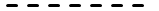 1111000dashDot (Dash Dot)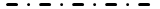 11110001000dot (Dot)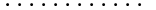 1000lgDash (Large Dash)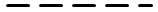 11111111000lgDashDot (Large Dash Dot)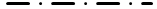 111111110001000 lgDashDotDot (Large Dash Dot Dot)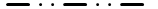 1111111100010001000solid (Solid)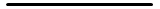 1sysDash (System Dash)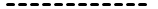 1110sysDashDot (System Dash Dot)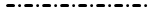 111010 sysDashDotDot (System Dash Dot Dot)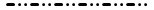 11101010 sysDot (System Dot)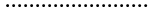 10 Referenced ByprstDash@val (§)